MATERIAL ESCOLAR DE USO OBRIGATÓRIO INFANTIL (1, 2 E 3)MATERIAL DO PROJETO LER É BOM: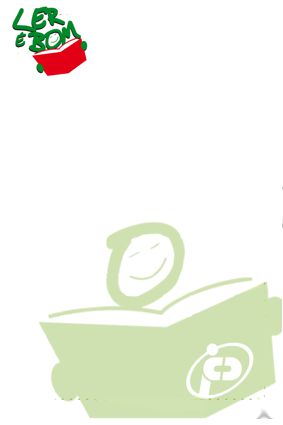 - 02 LIVROS DE LITERATURA - 01 BOLSA MATERIAL DE USO INDIVIDUAL(ADQUIRIDOS NA ESCOLA)- 01 AGENDA ESCOLAR PADRONIZADA        - 01 KIT HIGIENE PADRONIZADO 